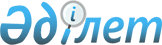 О базовых ставках налога на земли, выделенные под автостоянки (паркинги)
					
			Утративший силу
			
			
		
					Решение Шетского районного маслихата Карагандинской области от 23 июня 2015 года № 30/268. Зарегистрировано Департаментом юстиции Карагандинской области 3 июля 2015 года № 3317. Утратило силу решением Шетского районного маслихата Карагандинской области от 5 мая 2018 года № 21/182
      Сноска. Утратило силу решением Шетского районного маслихата Карагандинской области от 05.05.2018 № 21/182 (вводится в действие по истечении десяти календарных дней после дня его первого официального опубликования).
      В соответствии со статьей 381, пунктом 3 статьи 386 Кодекса Республики Казахстан от 10 декабря 2008 года "О налогах и других обязательных платежах в бюджет (Налоговый кодекс)", районный маслихат РЕШИЛ:
      1. Установить категории автостоянок (паркингов) согласно приложению 1.
      2. Увеличить размеры базовых ставок налога на земли, выделенные под автостоянки (паркинги) в зависимости от категории автостоянок паркингов согласно приложению 2.
      3. Настоящее решение вводится в действие по истечении десяти календарных дней после дня его первого официального опубликования. Категории автостоянок (паркингов) Размер базовых ставок налога на земли, выделенные под автостоянки (паркинги) в зависимости от категории автостоянок (паркингов)
					© 2012. РГП на ПХВ «Институт законодательства и правовой информации Республики Казахстан» Министерства юстиции Республики Казахстан
				
Председатель сессии
Р. Шакиржанова
Секретарь районного маслихата
А. Смагулулы
№
п/п
Типы и виды автостоянок (паркингов)
Категория автостоянок (паркинга)
1.
Автостоянки (паркинги), используемые для оказания услуг по хранению транспортных средств на платной основе
I категория
2.
Автостоянки (паркинги), используемые для хранения транспортных средств на бесплатной основе
II категория
3.
Автостоянки (паркинги), используемые для хранения задержанного транспорта
III категория
Категория автостоянки (паркинга)
Базовая ставка на земли , за исключением земель, занятых жилищным фондом, в том числе строениями и сооружениями при нем за один кв. м (тенге)
Базовая ставка на земли , за исключением земель, занятых жилищным фондом, в том числе строениями и сооружениями при нем за один кв. м (тенге)
Размер увеличения базовых ставок на земли, выделенные под автостоянки (паркинги) в соответствии с пунктом 3 статьи 386 Налогового кодекса Республики Казахстан (раз)
Базовая ставка на земли, выделенные под автостоянки (паркинги), с учетом размера увеличения (тенге)
Базовая ставка на земли, выделенные под автостоянки (паркинги), с учетом размера увеличения (тенге)
Категория автостоянки (паркинга)
Поселки
Села
Размер увеличения базовых ставок на земли, выделенные под автостоянки (паркинги) в соответствии с пунктом 3 статьи 386 Налогового кодекса Республики Казахстан (раз)
Поселки
Села
I категория
0,96
0,48
10
960
480
II категория
0,96
0,48
10
960
480
III категория
0,96
0,48
10
960
480